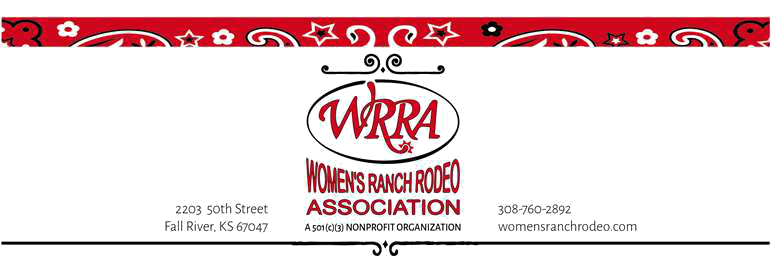 2022 World Finals Ranch RodeoClarence L Brantley Indoor ArenaPawhuska, OK October 21-22 , 2022Vendor Contract & Application***Your completed application form, with your signature, will confirm to us that you have read and understood all the rules and regulations regarding the Women’s Ranch Rodeo World Finals.The WRRA World finals is free to two people with your booth. You will receive two tickets when setting up.GuidelinesExhibitors shall maintain the contents of their displays within their allotted space.Exhibitors shall conduct the operation of their booth in a respectful, quiet, and orderly manner at all times.This application becomes a binding contract when accepted by the WRRA.Final event details and load in instructions will be sent the week prior to the event via email.No refunds will be issued in the event of your cancellation after September 25, 2022.Exhibitors will be responsible for collection of any applicable sales tax. Exhibitors will agree to comply with local, city and state laws regarding fire laws.Neither the WRRA, Clarence L Brantley Indoor Arena, Osage County Fairgrounds or any sponsor associated with the event will be responsible for any injury, loss, or damage.Set up and Take down:Set up:Thursday Oct. 20th from 3:00pm-6:00pmFriday Oct. 21st from 8:00am-9:00amTake Down:Saturday Oct. 22nd from 6:00pm-10:00pmHours of OperationFriday Oct. 21st from 8:30am-9:00pm Saturday Oct. 22nd from 10:00am-6:00pmThere are camper hookups available at the facility.Vendor ContractCOMPANY INFORMATION: Please make sure that the person listed as the representative-in-charge handles all behind-the-scenes arrangements, as all event details will be emailed to this person.Representative-in-charge_____________________________ Title____________________________________________Company_____________________________________________________________________________Address_ _____________________________________________________ City_________________________________State__________ Zip_________________Telephone_____________________________________Email__________________________________Web Address ____________________________________________________________________________________FEES:Indoor Vendor- _____10x10 space $50	_____10x20 space for $100      Remember your own electrical cords, tables and chairs.Outdoor Vendor $200We want space for one of the following:Our tent. Its dimensions are: __________________ x __________________ ft.Our trailer. Its dimensions are: ________________ _x __________________ ft.We will need electricity: Breaker size __________________ voltage requirement __________________AGREEMENT: I have read and agree to comply with the vendor information and policies in this contract. I understand that by providing my email address and contact information I am authorizing WRRA to send information to my organization about upcoming events, programs, and services via these means.Representative-in-charge____________________________ Title____________________________________________Signature_________________________________________ Date _____________________________PAYMENT INFORMATION: All fees to be paid in U.S. funds by September 25, 2022___Enclosed is a check payable Women’s Ranch Rodeo Association___Please send me a PayPal invoice.Please Mail Payment and Contract to:Jacque Harmon, WRRA424 E. Mill StreetPlainville, KS 67663